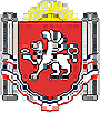 АДМИНИСТРАЦИЯ БЕРЕЗОВСКОГО СЕЛЬСКОГО ПОСЕЛЕНИЯРАЗДОЛЬНЕНСКОГО РАЙОНАРЕСПУБЛИКИ КРЫМПОСТАНОВЛЕНИЕ14.06.2022 г.											№ 121село Березовка   О рассмотрении протеста прокуратуры Раздольненского района от 08.06.2022 № 033-2022/Прдп181-22-20350020 на постановление Администрации Березовского сельского поселения от 07.12.2020г. № 375 «Об утверждении административного регламента предоставления муниципальной услуги «Выдача архивных справок, архивных выписок и архивных копий по социально-правовым запросам» (в редакции постановлений от 17.05.2021 № 162, от 15.11.2021 № 337)         Рассмотрев протест прокуратуры Раздольненского района от 08.06.2022 № 033-2022/Прдп181-22-20350020 на постановление Администрации Березовского сельского поселения от 07.12.2020г. № 375 «Об утверждении административного регламента предоставления муниципальной услуги «Выдача архивных справок, архивных выписок и архивных копий по социально-правовым запросам» (в редакции постановлений от 17.05.2021 № 162, от 15.11.2021 № 337) в целях устранения противоречий нормативных правовых актов требованиям действующего законодательства Российской Федерации, руководствуясь Федеральным законом № 131-ФЗ от 06.10.2003 г. «Об общих принципах организации местного самоуправления в Российской Федерации», Уставом муниципального образования Березовское сельское поселение Раздольненского района Республики Крым ПОСТАНОВЛЯЮ:Протест прокуратуры Раздольненского района от 08.06.2022 № 033-2022/Прдп181-22-20350020 на постановление Администрации Березовского сельского поселения от 07.12.2020г. № 375 «Об утверждении административного регламента предоставления муниципальной услуги «Выдача архивных справок, архивных выписок и архивных копий по социально-правовым запросам» (в редакции постановлений от 17.05.2021 № 162, от 15.11.2021 № 337) удовлетворить.Заместителю главы Администрации Березовского сельского поселения Кононенко Л.В. провести мероприятия по устранению указанных в протестах нарушения в кратчайшие сроки.Настоящее постановление вступает в силу со дня принятия.Обнародовать настоящее постановление на информационных стендах населенных пунктов Березовского сельского поселения и на официальном сайте Администрации Березовского сельского поселения в сети Интернет (http:/berezovkassovet.ru/).Контроль за исполнением настоящего постановления оставляю за собой.Председатель Березовскогосельского совета – глава АдминистрацииБерезовского сельского поселения                                       			А.Б.Назар